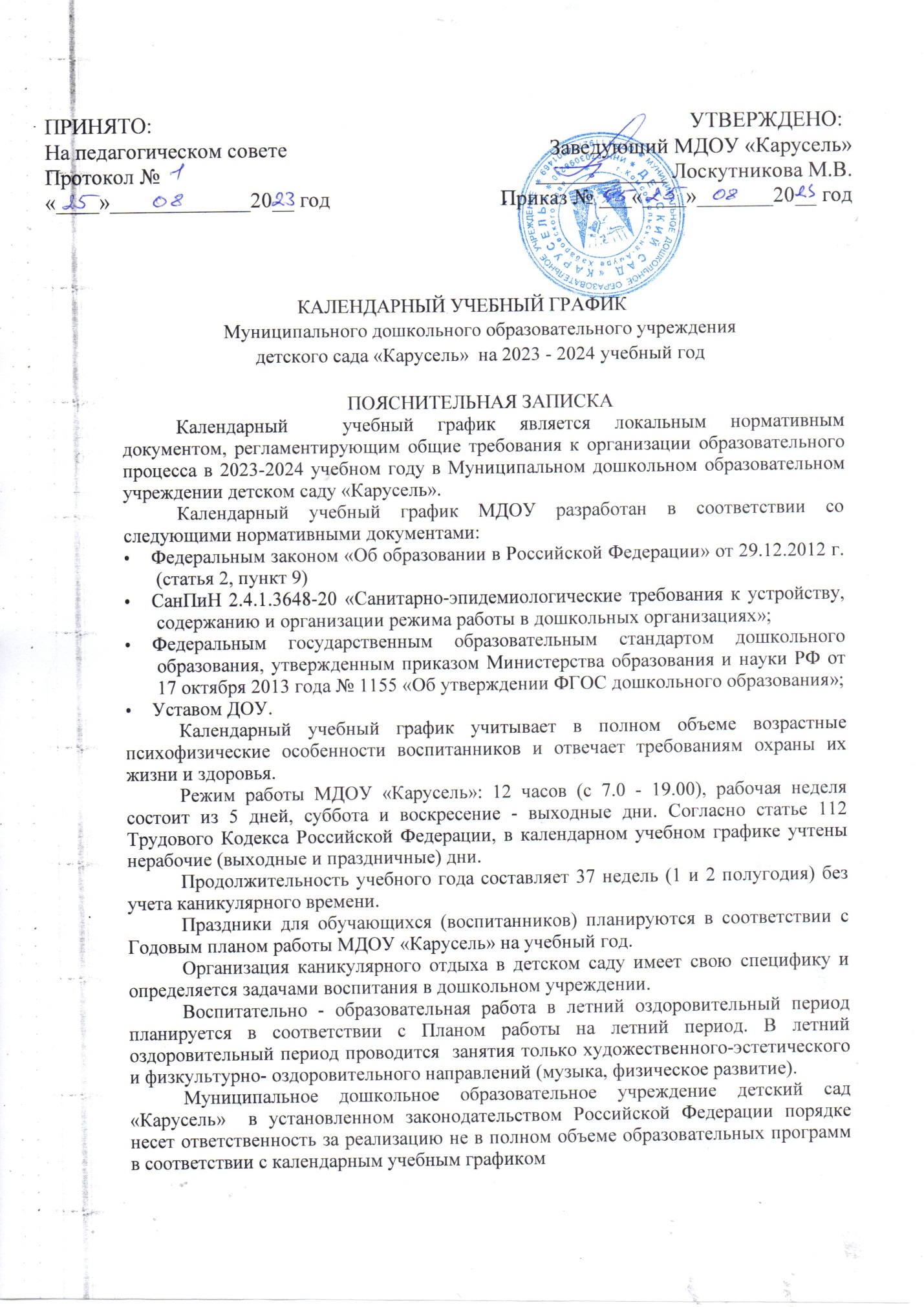 ОРГАНИЗАЦИЯ ОБРАЗОВАТЕЛЬНОГО ПРОЦЕССА                                                  на 2023 - 2024 учебный год1. Режим работы учреждения1. Режим работы учреждения1. Режим работы учреждения1. Режим работы учреждения1. Режим работы учреждения1. Режим работы учреждения1. Режим работы учрежденияПродолжительность учебной неделиПродолжительность учебной неделиПродолжительность учебной недели5 дней (с понедельника по пятницу)5 дней (с понедельника по пятницу)5 дней (с понедельника по пятницу)5 дней (с понедельника по пятницу)Время работы возрастных группВремя работы возрастных группВремя работы возрастных групп12 часов в день (с 7.00 до 19.00 часов)12 часов в день (с 7.00 до 19.00 часов)12 часов в день (с 7.00 до 19.00 часов)12 часов в день (с 7.00 до 19.00 часов)Нерабочие дниНерабочие дниНерабочие дниСуббота, воскресенье и праздничные дниСуббота, воскресенье и праздничные дниСуббота, воскресенье и праздничные дниСуббота, воскресенье и праздничные дни2. Продолжительность учебного года2. Продолжительность учебного года2. Продолжительность учебного года2. Продолжительность учебного года2. Продолжительность учебного года2. Продолжительность учебного года2. Продолжительность учебного годаУчебный годУчебный годс 01.09.2023 г. по 31.05.2024 г.с 01.09.2023 г. по 31.05.2024 г.с 01.09.2023 г. по 31.05.2024 г.37 недель37 недель3.2 Праздники для воспитанников3.2 Праздники для воспитанников3.2 Праздники для воспитанников3.2 Праздники для воспитанников3.2 Праздники для воспитанников3.2 Праздники для воспитанников3.2 Праздники для воспитанниковНаименованиеНаименованиеНаименованиеНаименованиеСрокиСрокиСрокиДень ЗнанийДень ЗнанийДень ЗнанийДень Знаний                01 сентября 2023 г.                01 сентября 2023 г.                01 сентября 2023 г.Всероссийский урок  «ОБЖ»Всероссийский урок  «ОБЖ»Всероссийский урок  «ОБЖ»Всероссийский урок  «ОБЖ»                01 сентября 2023 г                01 сентября 2023 г                01 сентября 2023 гДень солидарности в борьбе с терроризмомДень солидарности в борьбе с терроризмомДень солидарности в борьбе с терроризмомДень солидарности в борьбе с терроризмом                03 сентября  2023г                03 сентября  2023г                03 сентября  2023гНеделя безопасности дорожного движенияНеделя безопасности дорожного движенияНеделя безопасности дорожного движенияНеделя безопасности дорожного движения               25-29 сентября 2023г               25-29 сентября 2023г               25-29 сентября 2023гДень тиграДень тиграДень тиграДень тигра                27 сентября 2023г                27 сентября 2023г                27 сентября 2023гДень сердцаДень сердцаДень сердцаДень сердца                 29 сентября 2023г                 29 сентября 2023г                 29 сентября 2023г Осенние праздники Осенние праздники Осенние праздники Осенние праздникиОктябрь 2023 г.Октябрь 2023 г.Октябрь 2023 г.День защиты животныхДень защиты животныхДень защиты животныхДень защиты животных Октябрь 2023г Октябрь 2023г Октябрь 2023гВсемирный день зренияВсемирный день зренияВсемирный день зренияВсемирный день зрения8 октября 2023 г.8 октября 2023 г.8 октября 2023 г.День рождения Хабаровского краяДень рождения Хабаровского краяДень рождения Хабаровского краяДень рождения Хабаровского края14 октября  2023г14 октября  2023г14 октября  2023гВсемирный день математикиВсемирный день математикиВсемирный день математикиВсемирный день математики15 октября 2023 г15 октября 2023 г15 октября 2023 гДень отца День отца День отца День отца 18 октября 2023г18 октября 2023г18 октября 2023гДень библиотекиДень библиотекиДень библиотекиДень библиотеки25 октября 2023 г25 октября 2023 г25 октября 2023 гДень народного единстваДень народного единстваДень народного единстваДень народного единства4 ноября 2023г4 ноября 2023г4 ноября 2023гДень правовой помощиДень правовой помощиДень правовой помощиДень правовой помощи22 ноября 2023г22 ноября 2023г22 ноября 2023гДень образования Всемирного общества охраны природыДень образования Всемирного общества охраны природыДень образования Всемирного общества охраны природыДень образования Всемирного общества охраны природы25 ноября 2023г25 ноября 2023г25 ноября 2023гДень матери в РоссииДень матери в РоссииДень матери в РоссииДень матери в России                 26 ноября 2023г                 26 ноября 2023г                 26 ноября 2023гДень неизвестного солдатаДень неизвестного солдатаДень неизвестного солдатаДень неизвестного солдата                   3 декабря 2023г                   3 декабря 2023г                   3 декабря 2023гДень добровольца (волонтера)День добровольца (волонтера)День добровольца (волонтера)День добровольца (волонтера)                   5 декабря  2023г                   5 декабря  2023г                   5 декабря  2023гДень рождения детского садаДень рождения детского садаДень рождения детского садаДень рождения детского садаДекабрьДекабрьДекабрьПраздник валенкаПраздник валенкаПраздник валенкаПраздник валенкаДекабрьДекабрьДекабрьНовогодние утренникиНовогодние утренникиНовогодние утренникиНовогодние утренники25-29 декабря 2023 г.25-29 декабря 2023 г.25-29 декабря 2023 г.Пришли святки запевай колядкиПришли святки запевай колядкиПришли святки запевай колядкиПришли святки запевай колядкиЯнварьЯнварьЯнварьДень Защитника ОтечестваДень Защитника ОтечестваДень Защитника ОтечестваДень Защитника Отечества19 февраля 2024 г.19 февраля 2024 г.19 февраля 2024 г.Всемирный день гражданской обороныВсемирный день гражданской обороныВсемирный день гражданской обороныВсемирный день гражданской обороны1 марта 2024 г.1 марта 2024 г.1 марта 2024 г.Международный женский деньМеждународный женский деньМеждународный женский деньМеждународный женский день                   4,5 марта 2024 г.                   4,5 марта 2024 г.                   4,5 марта 2024 г.Неделя математикиНеделя математикиНеделя математикиНеделя математики14-20 марта 2024г14-20 марта 2024г14-20 марта 2024гВсероссийская неделя музыкиВсероссийская неделя музыкиВсероссийская неделя музыкиВсероссийская неделя музыки21-27 марта 2024г21-27 марта 2024г21-27 марта 2024гМасленицаМасленицаМасленицаМасленица                  Март 2024 г.                  Март 2024 г.                  Март 2024 г.День смехаДень смехаДень смехаДень смеха                 1 апреля 2024 г                 1 апреля 2024 г                 1 апреля 2024 гДень космонавтикиДень космонавтикиДень космонавтикиДень космонавтики                 12 апреля 2024 г                 12 апреля 2024 г                 12 апреля 2024 гВеснаВеснаВеснаВесна                  Апрель 2024 г                  Апрель 2024 г                  Апрель 2024 гДень экологических знанийДень экологических знанийДень экологических знанийДень экологических знаний                15 апреля 2024г                15 апреля 2024г                15 апреля 2024гВсемирный день Земли Всемирный день Земли Всемирный день Земли Всемирный день Земли                    26 апреля 2024г                   26 апреля 2024г                   26 апреля 2024гДень пожарной охраныДень пожарной охраныДень пожарной охраныДень пожарной охраны                   30 апреля 2024г                   30 апреля 2024г                   30 апреля 2024гДень ПобедыДень ПобедыДень ПобедыДень Победы                  9  Мая 2024 г.                  9  Мая 2024 г.                  9  Мая 2024 г.Международный день семьиМеждународный день семьиМеждународный день семьиМеждународный день семьи                   15  мая 2023г                   15  мая 2023г                   15  мая 2023гУтренник «До свиданья, детский сад!»Утренник «До свиданья, детский сад!»Утренник «До свиданья, детский сад!»Утренник «До свиданья, детский сад!»                      май 2023г.                      май 2023г.                      май 2023г.Праздник к Дню защиты детейПраздник к Дню защиты детейПраздник к Дню защиты детейПраздник к Дню защиты детей                 1 июня 2023 г.                 1 июня 2023 г.                 1 июня 2023 г.Пушкинский день РоссииПушкинский день РоссииПушкинский день РоссииПушкинский день России                6 июня 2023г.                6 июня 2023г.                6 июня 2023г.День России. День городаДень России. День городаДень России. День городаДень России. День города12 июня 2023г12 июня 2023г12 июня 2023гДень начала Великой отечественной войныДень начала Великой отечественной войныДень начала Великой отечественной войныДень начала Великой отечественной войны22 июня 2023г22 июня 2023г22 июня 2023гДень тайгиДень тайгиДень тайгиДень тайги22 июня 2023г22 июня 2023г22 июня 2023гДень крещения РусиДень крещения РусиДень крещения РусиДень крещения Руси28 июля 2023г28 июля 2023г28 июля 2023гДень железнодорожниковДень железнодорожниковДень железнодорожниковДень железнодорожниковАвгуст 2023 г.Август 2023 г.Август 2023 г.Международный день коренных народовМеждународный день коренных народовМеждународный день коренных народовМеждународный день коренных народов9 августа 2023г9 августа 2023г9 августа 2023гДень государственного флага Российской ФедерацииДень государственного флага Российской ФедерацииДень государственного флага Российской ФедерацииДень государственного флага Российской Федерации22 августа 2023г22 августа 2023г22 августа 2023г4. Каникулярное время, праздничные (нерабочие) дни4. Каникулярное время, праздничные (нерабочие) дни4. Каникулярное время, праздничные (нерабочие) дни4. Каникулярное время, праздничные (нерабочие) дни4. Каникулярное время, праздничные (нерабочие) дни4. Каникулярное время, праздничные (нерабочие) дни4. Каникулярное время, праздничные (нерабочие) дни4.1. Каникулы4.1. Каникулы4.1. Каникулы4.1. Каникулы4.1. Каникулы4.1. Каникулы4.1. КаникулыСрокиСрокиСрокиСрокиСрокиКоличество каникулярных недель/ праздничных днейЗимние каникулы     01.01.2024 г. - 08.01.2024 г.     01.01.2024 г. - 08.01.2024 г.     01.01.2024 г. - 08.01.2024 г.     01.01.2024 г. - 08.01.2024 г.     01.01.2024 г. - 08.01.2024 г.8 днейЛетние каникулы01.06.2024 г.-31.08.2024 г.01.06.2024 г.-31.08.2024 г.01.06.2024 г.-31.08.2024 г.01.06.2024 г.-31.08.2024 г.01.06.2024 г.-31.08.2024 г.92 дня4.2. Праздничные выходные дни (с учетом переноса)4.2. Праздничные выходные дни (с учетом переноса)4.2. Праздничные выходные дни (с учетом переноса)4.2. Праздничные выходные дни (с учетом переноса)4.2. Праздничные выходные дни (с учетом переноса)4.2. Праздничные выходные дни (с учетом переноса)4.2. Праздничные выходные дни (с учетом переноса)День народного единства            4  ноября 2023 г.            4  ноября 2023 г.            4  ноября 2023 г.            4  ноября 2023 г.3 дня3 дняНовогодние праздники 1января-08 января 2024 г. 1января-08 января 2024 г. 1января-08 января 2024 г. 1января-08 января 2024 г.8 дней8 днейДень защитника Отечества  23 февраля 2024 г.  23 февраля 2024 г.  23 февраля 2024 г.  23 февраля 2024 г.1 день1 деньМеждународный женский день             8 марта 2024 г.             8 марта 2024 г.             8 марта 2024 г.             8 марта 2024 г.1 день1 деньПраздник Весны и Труда            1мая 2024  г.            1мая 2024  г.            1мая 2024  г.            1мая 2024  г.1 день1 деньДень Победы       9 мая  2024 г.       9 мая  2024 г.       9 мая  2024 г.       9 мая  2024 г.1 день1 деньДень России12 июня 2024г.12 июня 2024г.12 июня 2024г.12 июня 2024г.1 день1 день